Nouvelle cuvé Cimento di pericone Centopassi is the winemaking entity of the Libera Terra co-operatives that cultivate lands seized from the mafia in Sicily. The vineyards are located in the Upper Belice Corleonese, a beautiful region particularly suited for high-quality production. Wide and pure landscapes, with limestone peaks sticking out of highlands located at a very high average altitude, make this corner of the Mediterranean region ideal for vine growing. Temperature changes, winds, soil composition, the symbiosis achieved with our selected vineyards lead to ideal conditions, (considerably) far from most stereotypes attached to Sicilian wine. The wines display the characteristics of each vineyard, soil, and grape variety that enhance their features. Here elegance prevails, freshness is everywhere, wine drinkability is always ensured thanks to painstaking care for the vineyards and to processes that emphasize the expression of the grapes.Carignan domaine de rapatelEgrappage, fermentation en levures naturelles, contrôle des températures, remontages quotidiens, plusieurs années d'élevage en cuve, pas de filtration. Sans soufre ajouté. Nez sauvagement expressif : groseille épicée, violette, réglisse, rafle (géranium), laurier, genièvre, cacao, laurier, cuir. Bouche aussi structurée que le nez de la cohérence, longueur, puissance, netteté, caractère. Quelque mots : Vin Animal | Epicé | Fruité\    Vin Chaleureux | Fruité | TanniqueLes sources chateau jean-faux Bordeaux classique, corsé Croatina, tenutta belvedere 2015 vin nature Vin rouge corsé + de la lombardie en Italie, 100% coratina, petit fruit rouge cerise, violelette seche, en bouche tanninc mais rafraichissant  avec une longue persistance aromatique Vermentino Trouble a loeil. Arome floral avec des notes  ‘’ medirananean scrub’’. en bouche une belle fraicheur . il est le petit frere du meilleur vin orange du jugement de montreal qui s’est fait cette année  Luetvin blanc léger du piémont en Italie. Cette arneis de la maison cascina val del prete est doux avec une finala persistante. Au aromes floreaux. Il a un style riche et onctueuxamphora bianco, japon, 2017vin blanc funky du japon , floral,( moi je trouve que ca goutte un peu les résins hybrides de la cours que je mangeais quand jetais petit) pt un peu de boire Cuvée : le pied de la butteCouleur : rouge Encépagements : cabernet franc Corps : gourmand souple des beaux tannins micorsé Arome : sur le fruit rouge et noir avec un légère pointe végétalMillésime 2017 Info supplémentaire aoc bourgeuil Domaine  de la butte domine les plaines alluvionnaires et se situe dans la partie Ouest du vignoble de Bourgueil. Il s’agit de 14 hectares d’un seul tenant sur l’un des plus beaux coteaux de l’appellation, orienté plein sud à l’orée d’une forêt qui le protège des gelées. Le dénivelé, inhabituel dans la région, abrite une immense cave creusée dans le roc. Les vignes ont entre 30 et 40 ans pour cette cuvée, ils sont issu dune parcelle independante de la partie basse du coteau, sur un sol argileur, coteau calcaire.Vigneron : jacky blot entrepreneur soucieuc d’excelencent il reprend le domaine en 2002. Avant de faire des rouge il travaillait le chenin et a adapte cela pour ces bourgueil Vinification : vendange manuelle, eraflage, fermentation cuve beton, levure indigene, 2 pigeages, cuvaison de 2 semaines   élevage de 6 mois en cuve inocAccords : les viandes ou les plats simples Petite histoire : Après plus de 10 ans passés à l’élaboration exclusive de blancs, la tentation d’appliquer les mêmes méthodes sur des rouges a fini par devenir réalité pour Jacky Blot.BullesBullesBulles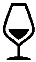 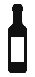 2018Farniente, Mousseux Rosé, Domaine le grand Saint Charles QuébecFrontenac noir et Frontenac Gris  40Terra Viva, Prosecco, Perlage , Vénétie, Italie , Glera 9452018 Ɲ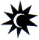 Chante Pinot, Petnat, Domaine Josmeyer, Alsace, France, Pinot blanc, Pinot Gris65#5 c’est jolie, Champagne extra brut, Charles Dufour Champagne France Pinot noir, Chardonnay, Pinot blanc#5 c’est jolie, Champagne extra brut, Charles Dufour Champagne France Pinot noir, Chardonnay, Pinot blanc#5 c’est jolie, Champagne extra brut, Charles Dufour Champagne France Pinot noir, Chardonnay, Pinot blanc99Vins Rosés 	Vins Rosés 	Vins Rosés 	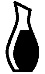 2018Bordeaux Rosé, Château Les Arromans, France ,    Merlot, Cabernet Franc9,5035452018 ƝL'apostrophe, Côteaux Varois en Provence, Les Terres Promises, FranceGrenache,  Carignan,  CinsaultL'apostrophe, Côteaux Varois en Provence, Les Terres Promises, FranceGrenache,  Carignan,  CinsaultL'apostrophe, Côteaux Varois en Provence, Les Terres Promises, FranceGrenache,  Carignan,  Cinsault65Vins BlancsVins BlancsVins BlancsEspagneEspagneEspagne2018Vinomi, Penedès, Descregut, Xarel-lo blanc,Xarel.lo vermell 114053France  France  France  2017Sylvaner Séduction, Alsace, Domaine des Marronniers 1244602017Riesling Bergheim, vin d’alsace, Domaine Sylvie Spielmann552017ƝHautes-côtes-de-Beaune, J.Claude Rateau, Bourgogne, Chardonnay722016Viré-clessé, Domaine de Roally, Bourgogne, Chardonnay662018Vin de Frantz, Frantz Saumon, Loire, Melon de bourgogne1244582016Les Sens du fruit, Domaine Jonc-Blanc, Sud-Ouest,  Sauvignon blanc, Sauvignon gris, Sémillon 57ItalieItalieItalie2017Luèt ,Langhe, Cascina Val Del Prete, Piemont Arneis9,5035452017Pinot Griggio, Venezia, Domini del Leone, Vénétie 		442017ƝIl bianco , Il Torchio, Ligurie, Vermentino 57SerbieSerbieSerbie2016Poema,  Estelle et Cyrille Bongiraud, riesling, gracevina, tamjanika66TurquieTurquieTurquie2017Narince, Chamlija, Kirklareli, Narince47JaponJaponJapon2017ƝAmphora Bianco, Grape republic, YamagataRosario Bianco, Neo-muscat, Niagara  72Vins Oranges 								Vins Oranges 								Vins Oranges 								2018Malvar de Valdilecha, Vinos de Madrid, Marc Isart, Espagne, Malvar1037482018ƝNarince, Chamlija, Kirklareli, Turquie Narince642017Face to Face, Vin Noé, Bourgogne, France, Viognier84 2010ƝSkeveldra, Sancerre, Sébastien Riffault, Loire, France Sauvignon blanc 902018Vermentino, toscana , Sequerciani, toscane, Italie  Vermentino 55Notre carte rassemble des vignerons soucieux de la nature, qui travaillent dans un esprit d’urgence climatiqueOur list includes winemakers who respect nature and work with the ecological emergency in mindNotre carte rassemble des vignerons soucieux de la nature, qui travaillent dans un esprit d’urgence climatiqueOur list includes winemakers who respect nature and work with the ecological emergency in mindNotre carte rassemble des vignerons soucieux de la nature, qui travaillent dans un esprit d’urgence climatiqueOur list includes winemakers who respect nature and work with the ecological emergency in mindNotre carte rassemble des vignerons soucieux de la nature, qui travaillent dans un esprit d’urgence climatiqueOur list includes winemakers who respect nature and work with the ecological emergency in mindNotre carte rassemble des vignerons soucieux de la nature, qui travaillent dans un esprit d’urgence climatiqueOur list includes winemakers who respect nature and work with the ecological emergency in mindNotre carte rassemble des vignerons soucieux de la nature, qui travaillent dans un esprit d’urgence climatiqueOur list includes winemakers who respect nature and work with the ecological emergency in mind : Biodynamie  Ɲ : Nature  : Biodynamie  Ɲ : Nature  : Biodynamie  Ɲ : Nature  : Biodynamie  Ɲ : Nature  : Biodynamie  Ɲ : Nature  : Biodynamie  Ɲ : Nature Vins Rouges	Vins Rouges	Vins Rouges	EspagneEspagneEspagne2017Vina ilusion, Rioja Joven, Martin Alonso, Rioja , tempranillo, graciano9,53545Allemagne Allemagne Allemagne 2016Spätburgunder Trocken, Villa welter , Rheinhessen , Pinot Noir46FranceFranceFrance2018CMPN, P. Viret Rhône, Pinot noir 502017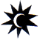 Terre D’Eclat, Crozes-hermitages, domaine de la ville rouge , syrah 702015Les sources, Bordeaux supérieur, Château jean faux, Merlot, cabernet-franc602017 ƝVin nu, Les deux terres,  Rhône, Grenache, cinsault  1037462009PCarignan, Domaine de Rapatel , Rhône  Carignan 652015Cahors, Château haut-monplaisir, sud ouest , malbec 9,5035452016Mondeuse Bugey F. Peillot  				622017CroiZADe, Vignereuse, Gaillac , Duras, Syrah 482017Les Autres terres, D. Les Hautes Terres, Languedoc, Malbec, Merlot, Cabernet-franc552017Vin d’œillades, Thierry Navarre, Languedoc, Œillades 502015 ƝCru-elles, Ludovic Engelvin, Languedoc, Grenache noir, Mourvèdre782015Walden, Côtes-du-Roussillon, Domaine du Clos des Fées	Grenache Noir, Carignan Noir, Syrah, Mourvèdre452017Bourgogne, Côtes d’auxerre,  le domaine d’d’édouard , Pinot Noir 702017Le pied de la butte, bourgueil, D. de la Butte, loire, Cabernet Franc 65ItalieItalieItalie2015Pottarello, Todi Rosso, La Segretta, Ombrie, Sangiovese, Colorino, Malvasia Nera702017Cimento di Perricone, terre siciliane, Centopassi, Sycile, Perricone542015Orma del diavolo, Toscana, Tenuta San Jacopo, Toscane, Sangiovese, Cabernet Sauvignon, Merlot702015Ɲ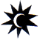 Croatina, provincia di pavia, tennuta Belvedere, Lombardie, croatina 72Turquie Turquie Turquie 2016Papaskarasi,  Chamlija, Kirklareli, 114053Les orphelines Les orphelines Les orphelines Les orphelines Les orphelines 2017La Maldicion, Vinos de Madrid, Marc Isart, Castille Leon, Espagne Tempranillo, Malvar   502017Obecanje,  Francuska Vinarija Roglievo Doo,Serbie Gamay 63Notre carte rassemble des vignerons soucieux de la nature, qui travaillent dans un esprit d’urgence climatique Our list includes winemakers who respect nature and work with the climate emergency in mindNotre carte rassemble des vignerons soucieux de la nature, qui travaillent dans un esprit d’urgence climatique Our list includes winemakers who respect nature and work with the climate emergency in mindNotre carte rassemble des vignerons soucieux de la nature, qui travaillent dans un esprit d’urgence climatique Our list includes winemakers who respect nature and work with the climate emergency in mindNotre carte rassemble des vignerons soucieux de la nature, qui travaillent dans un esprit d’urgence climatique Our list includes winemakers who respect nature and work with the climate emergency in mindNotre carte rassemble des vignerons soucieux de la nature, qui travaillent dans un esprit d’urgence climatique Our list includes winemakers who respect nature and work with the climate emergency in mindNotre carte rassemble des vignerons soucieux de la nature, qui travaillent dans un esprit d’urgence climatique Our list includes winemakers who respect nature and work with the climate emergency in mind : Biodynamie  Ɲ : Nature P :Phytothérapie C : Cosmosculture : Biodynamie  Ɲ : Nature P :Phytothérapie C : Cosmosculture : Biodynamie  Ɲ : Nature P :Phytothérapie C : Cosmosculture : Biodynamie  Ɲ : Nature P :Phytothérapie C : Cosmosculture : Biodynamie  Ɲ : Nature P :Phytothérapie C : Cosmosculture : Biodynamie  Ɲ : Nature P :Phytothérapie C : CosmoscultureLes CocktailsLes CocktailsBoisson Maison ( Sans alcool)Boisson Maison ( Sans alcool)Jus de gingembre maison                     (Gingembre, jus de citron, pressé, jus d’orange, noix de muscade)                                                                                Jus de gingembre maison                     (Gingembre, jus de citron, pressé, jus d’orange, noix de muscade)                                                                                5Bisap (infusion de fleurs d’hibiscus, eau de fleur d’oranger, menthe fraiche infusée)Bisap (infusion de fleurs d’hibiscus, eau de fleur d’oranger, menthe fraiche infusée)5Lassi à la mangueLassi à la mangue5Limonade glacée à la menthe                                                                                              Limonade glacée à la menthe                                                                                              7Cocktails du Mois Cocktails du Mois Le coucher de soleil ( Sake, vodka ,campari, sirop de gingembre, jus de lime)  Le coucher de soleil ( Sake, vodka ,campari, sirop de gingembre, jus de lime)  12Roto (Kahlua, Vodka, Espresso)Roto (Kahlua, Vodka, Espresso)10Mimosa à la Rumi(prosecco, jus de gingembre maison)Mimosa à la Rumi(prosecco, jus de gingembre maison)10Djindière (Jus de Gingembre et Rhum ambré)Djindière (Jus de Gingembre et Rhum ambré)10Bizzzap (Infusion d’Hibiscus, tequila bianco, lime)Bizzzap (Infusion d’Hibiscus, tequila bianco, lime)11Cherry blossom ( Jus de cerise turc, cognac V.S. , Lillet, Sirop de rose ) Cherry blossom ( Jus de cerise turc, cognac V.S. , Lillet, Sirop de rose ) 11Persian island ice tea (Thé glacé à la rose et cardamone, vodka, rhum)Persian island ice tea (Thé glacé à la rose et cardamone, vodka, rhum)12Saz-Arak (Canadian club, soupçon d’Arak, citron amer de Marrakech)                      Saz-Arak (Canadian club, soupçon d’Arak, citron amer de Marrakech)                      13Mehran’s Hard Lemonade(Limonade glacé à la menthe avec choix de :  Arak, Vodka ou Rhum )Mehran’s Hard Lemonade(Limonade glacé à la menthe avec choix de :  Arak, Vodka ou Rhum )14Les Sangrias Sangria rouge ( vin rouge biologique , sirop d’agrumes, infusion d’hibiscus, triple sec)Sangria rouge ( vin rouge biologique , sirop d’agrumes, infusion d’hibiscus, triple sec)Sangria rouge ( vin rouge biologique , sirop d’agrumes, infusion d’hibiscus, triple sec) Verre  9,50 Demi-litre  19 Litre 28Sangria blanc ( vin blanc biologique, sirop d’agrumes, gingembre, cognac )Sangria blanc ( vin blanc biologique, sirop d’agrumes, gingembre, cognac )Sangria blanc ( vin blanc biologique, sirop d’agrumes, gingembre, cognac ) Verre  9,50 Demi-litre  19 Litre 28Apéritif Ricard Pastis 6 Campari 6 Spiritueux Cazadores Tequila bianco Cazadores Tequila bianco 6Bombay Saphire Dry Gin Bombay Saphire Dry Gin 6Saint-Laurent Dry Gin  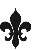 Saint-Laurent Dry Gin  9Panoramix, Gin bicolore      Panoramix, Gin bicolore      9Appleton Estate Signature Blend Jamaica Rum Appleton Estate Signature Blend Jamaica Rum 6Ron Carioca Rhum blancRon Carioca Rhum blanc4Rosemont, Rhum épicé    Rosemont, Rhum épicé    8Moskovskaya  Vodka Moskovskaya  Vodka 6Gaston de Lagrange V.S. Cognac Gaston de Lagrange V.S. Cognac 8Château Kefraya  Arak Château Kefraya  Arak 9The Glenlivet 12 ans Single Malt Scotch Whisky The Glenlivet 12 ans Single Malt Scotch Whisky 12Laphroaig 10 ans Islay Single Malt Scotch WhiskyLaphroaig 10 ans Islay Single Malt Scotch Whisky14Jack Daniel’s No.7  Tennessee WhiskeyJack Daniel’s No.7  Tennessee Whiskey8Maker’s mark  BourbonMaker’s mark  Bourbon9Liqueur Liqueur Grand Marnier Grand Marnier 8Les bières Bière du moment Moralité Pamplemousse de chez Dieu du Ciel(6.9% India Pale Ale Américaine) 341 ml 5,25Brasserie de l’île d’Orléans La Baillargeon(5 % Ale blonde houblonnée â froid) 500ml8,50La Castor                                            (6% India Pale Ale aux notes d’agrumes) 500ml8,50Brasserie Dieu du CielLa Sentinelle(5.1% Ale blonde d’inspiration Allemande. Type Kölsh) 341ml5,25Voyageur des Brumes                                                                              (5.2 % Ale rousse d’inspiration Anglaise. Type ESB) 341ml5,25Blanche du paradis                                                                                                          (5.5%, Blanche d’inspiration belge. Coriandre et écorces d’orange) 341ml5,25Disco Soleil (6.5%, IPA aux agrumes, notes d’agrumes et fruits tropicaux) 341ml5,25Rosée d’hibiscus     (5.9%, Blanche à la fleur d’hibiscus) 341ml5,25Péché Mortel  (9.5%, Stout impérial au café) 341ml5,25